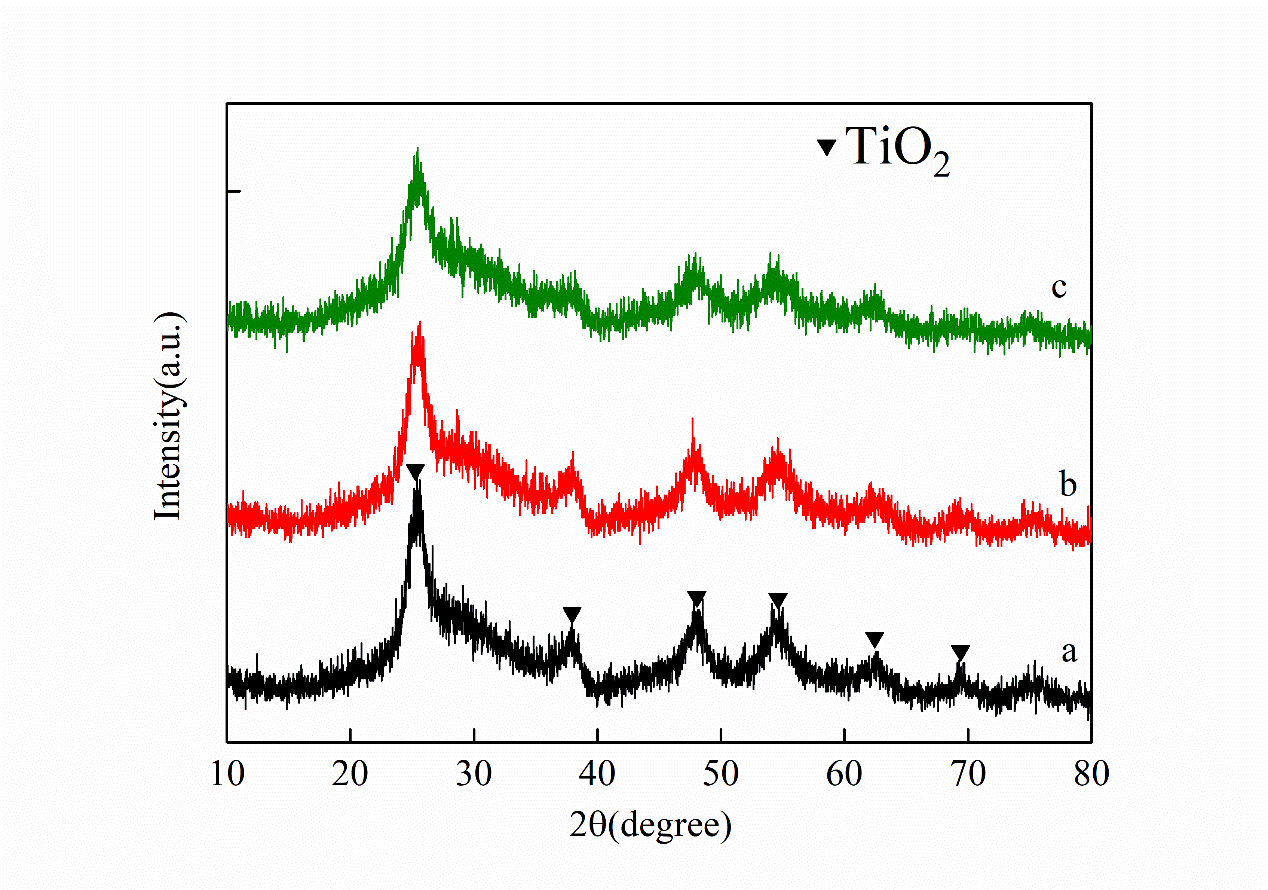 Figure S1: XRD patterns of Ce20W10Ti100Oz-Ce3+(a), Ce20W10Ti100Oz-Ce3+:Ce4+=17.5:2.5(b) and Ce20W10Ti100Oz-Ce3+:Ce4+=17.5:2.5+H2O2(c), respectively. (color online)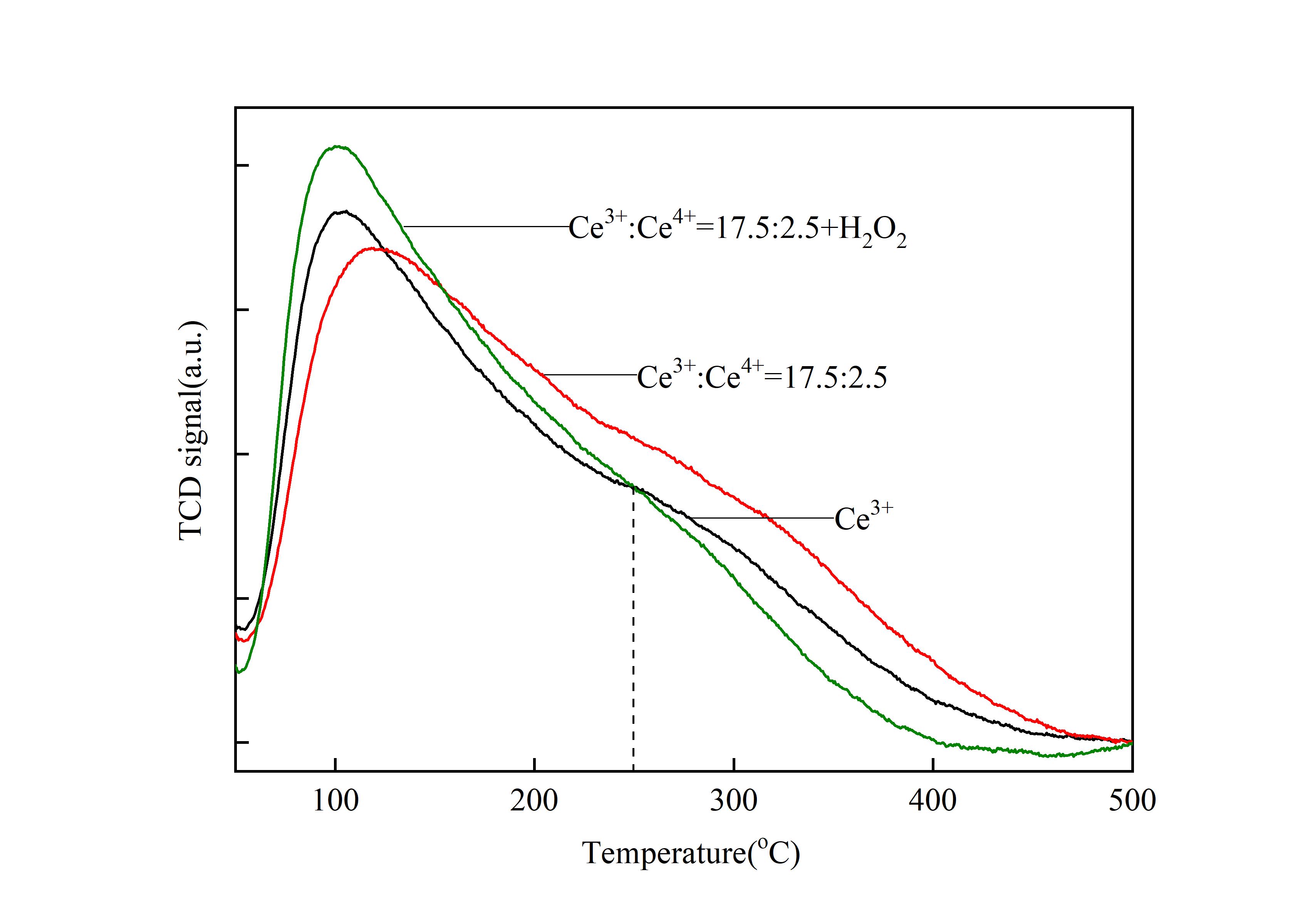 Figure S2: NH3-TPD of Ce20W10Ti100Oz-Ce3+, Ce20W10Ti100Oz-Ce3+:Ce4+=17.5:2.5 and Ce20W10Ti100Oz-Ce3+:Ce4+=17.5:2.5+H2O2, respectively. (color online)TABLE SⅢ. Performance of various catalysts for NH3-SCR reaction  Tmax: Temperature of the highest NOx conversion.a: Reaction condition: 600 ppm NH3, 600 ppm NO, 6 vol.% O2 and N2 balance gas.  b: Reaction condition: 1000 ppm NH3, 1000 ppm NO, 5 vol.% O2 and N2 balance gas. c: Reaction condition: 500 ppm NH3, 500 ppm NO, 5 vol.% O2 and N2 balance gas.d: Reaction condition: 600 ppm NH3, 600 ppm NO, 6 vol.% O2 and N2 balance gas.e: Reaction condition: 600 ppm NH3, 600 ppm NO, 6 vol.% O2 and N2 balance gas.f: Reaction condition: 500 ppm NH3, 500 ppm NO, 5 vol.% O2 and N2 balance gas.g: Reaction condition: 1000 ppm NH3, 1000 ppm NO, 0-10 vol.% O2 and N2 balance gas.h: Reaction condition: 500 ppm NH3, 500 ppm NO, 3 vol.% O2 and N2 balance gas.i: Reaction condition: 500 ppm NH3, 500 ppm NO, 5 vol.% O2 and N2 balance gas.j: Reaction condition:1000 ppm NH3,1000 ppm NOx(NO and NO2),0-10 vol.% O2 and N2 balance gas.k: Reaction condition: 500 ppm NH3, 500 ppm NO, 5 vol.% O2 and N2 balance gas.l: Reaction condition: 1000 ppm NH3, 1000 ppm NO, 3 vol.% O2 and N2 balance gas.m: Reaction condition: 500 ppm NH3, 500 ppm NO, 5 vol.% O2 and N2 balance gas.n: Reaction condition: 500 ppm NH3, 500 ppm NO, 5 vol. % O2 and N2 balance gas.o: Reaction condition: 600 ppm NH3, 600 ppm NO, 5 vol.% O2 and Air balance gas.p:Reaction condition: 600 ppm NH3, 600 ppm NO, 5 vol.% O2 and N2 balance gas.q: Reaction condition: 600 ppm NH3, 600 ppm NO, 3 vol.% O2 and N2 balance gas.r: Reaction condition: 600 ppm NH3, 600 ppm NO, 5 vol.% O2 and N2 balance gas.s: Reaction condition: 500 ppm NH3, 500 ppm NO, 5 vol.% O2 and N2 balance gas.SamplesTmaxTemperature windowGHSV/WHSVReferenceSamplesTmaxAbove 90% NOx conversionGHSV/WHSVReferenceCe20W10Ti100Oz-Ce3+:Ce4+=17.5:2.5+H2O2350 oC     325~425 oC 1,200,000 ml/(g·h)In this paperMC1.5MW/TSa300 oC-15,000 /h4Ce-MnTiOx/ATPb275 oC200~350 oC40,000 /h7CePMoTiOxc350 oC275~425 oC100,000 /h10TmCA-0.10(Tm:Ce=0.10:1)d360 oC305~455 oC5,000 /h16Ti-Ce-Ox-500e400 oC345~500 oC100,000 /h22WO3(1)-CeO2f250 oC225~350 oC30,000 /h23CeWTi-Hg450 oC-150,000 /h25CeO2-WO3/TiO2-SiO2h 350 oC300~450 oC120,000 ml/(g·h)26 Ce0.2W0.2Tii300 oC250~450 oC 120,000 ml/(g·h)32	 CeWTij	300 oC210~450 oC150,000 /h33Ce0.2W0.2TiOxk350 oC260~450 oC500,000 /h34Ce20W10Til400 oC-200,000 /h35Ce0.1W0.1Ti0.8m250 oC210~450 oC60,000 /h42 Fe (0.2)-W (0.05)-Tin360 oC280~420 oC25,000 /h44 Ce/TiO2o300 oC275~400 oC108,000 /h49CeO2/ZrPp275 oC250~425 oC60,000 /h51CeTiR-500q270 oC220~320 oC40,000 /h5420CeO2/Ti-Zr-Sr250 oC225~450 oC60,000 /h55CeSbZrOxs225 oC200~425 oC50,000 /h56